Рекомендации для родителей средней группы 2\2  финансовая  грамота по  теме «Финансисты»  Воспитатель: Федоренкова И.ВСоздать условия для закрепления знаний по финансовой грамотности у детей   и  родителей Развивать сообразительность, самостоятельность мышления, умение договариваться.Эмоциональный настрой ребенка Колокольчик озорной, ты ребят в кружок построй,Собрались ребята в круг, слева - друг и справа-друг,Вместе за руки возьмемся и друг другу улыбнемся.Загадка:Бывают они медные, блестящие, бумажные,Но для любого из людей, поверьте, очень важные!- Что это?( деньги, монеты.)Ознакомительная беседа:Покажите ребенку копилку  Что это такое? Для чего же нужна эта копилка? (чтобы копить деньги.) И зачем людям копить деньги? Где и зачем хранятся деньги? " (в копилке, кошельке), где еще хранят деньги (в сундуке, в банке, в сейфе).Что такое деньги? Для чего нам нужны деньги? . Какие деньги раньше были? Какие деньги у нас в России?Зачем деньги нам нужны? деньги нужны людям в современном мире, без них прожить невозможно!Что с ними можно делать? (копить, тратить, вкладывать, менять)Что на них можно купить?  Где и как можно заработать деньги? Какие профессии бывают? А за что платят зарплату? Что можно  купить за деньги?А что нельзя? (дружбу, честность, доброту). Потому что дружбу и порядочность ни за какие деньги не купишь. И это самое главное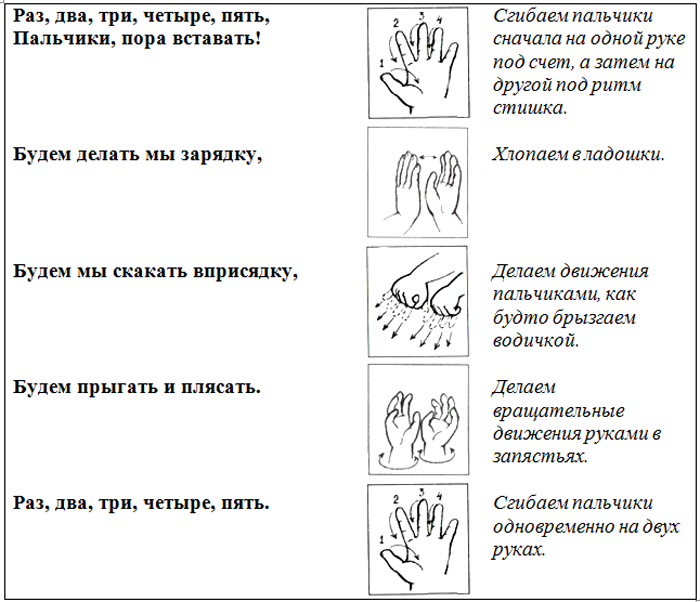 Объясните детям что, есть потребность, Значение слова потребность, происходит от слова требуется. Потребности – это то, без чего человек не может прожить и всё то, что он хочет иметь чего нам хочется, то, в чем мы нуждаемся, все это можно назвать потребностями человека. Чтобы удовлетворять свои потребности, необходимо трудиться.Поговорки (объясните ребенку)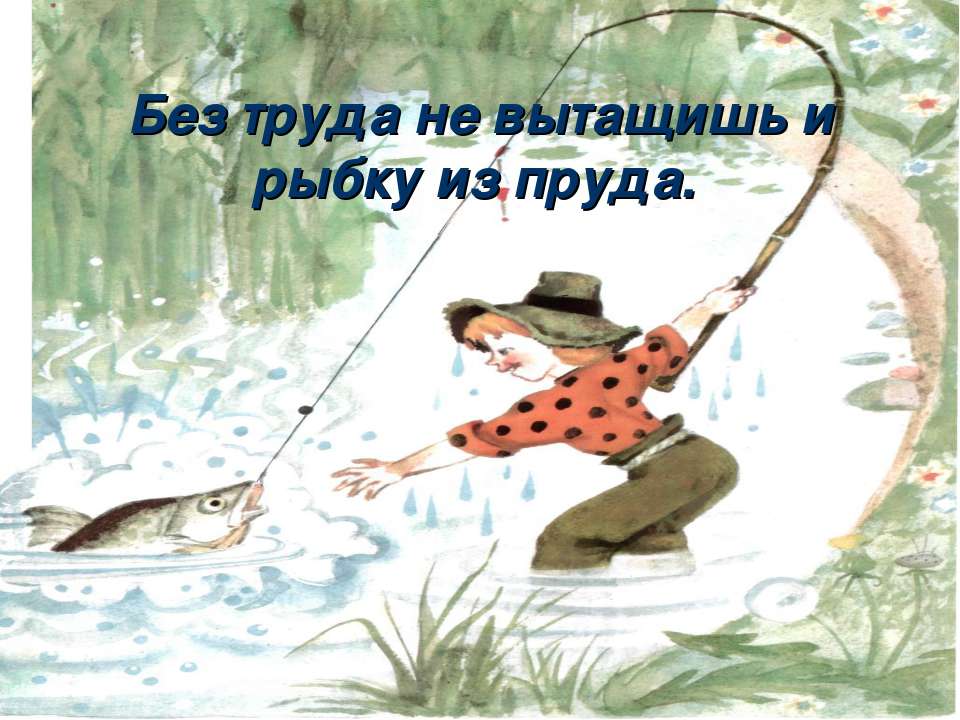 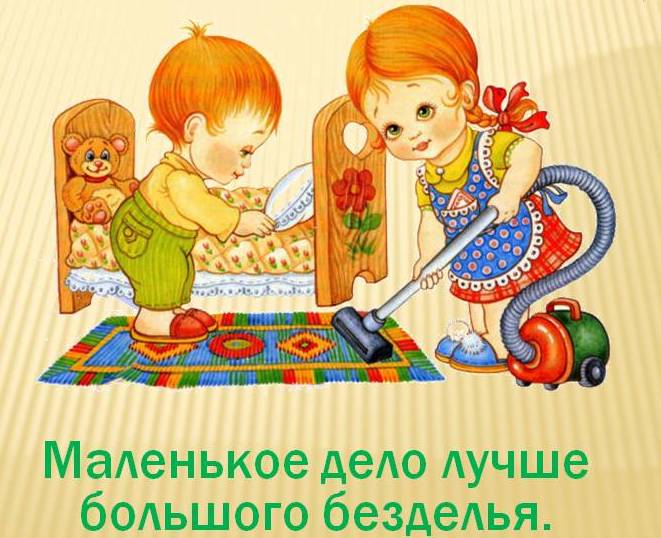 От труда здоровеют, а от лени болеют. 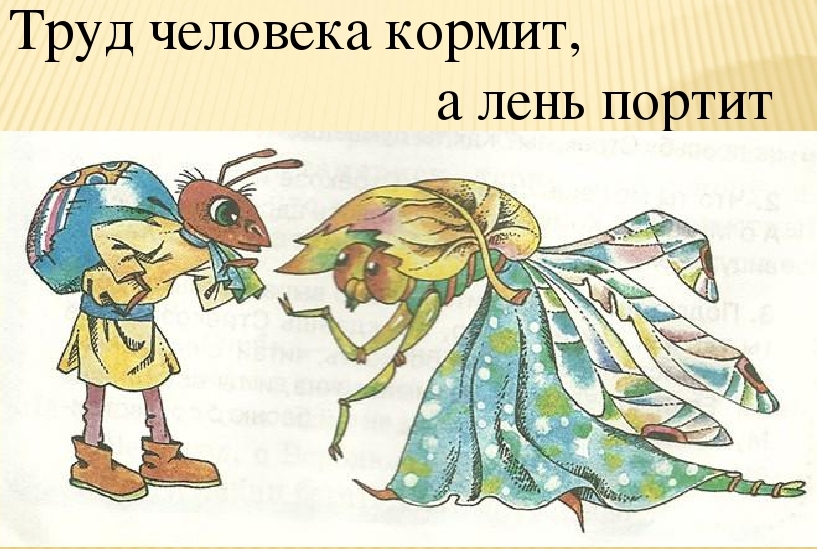 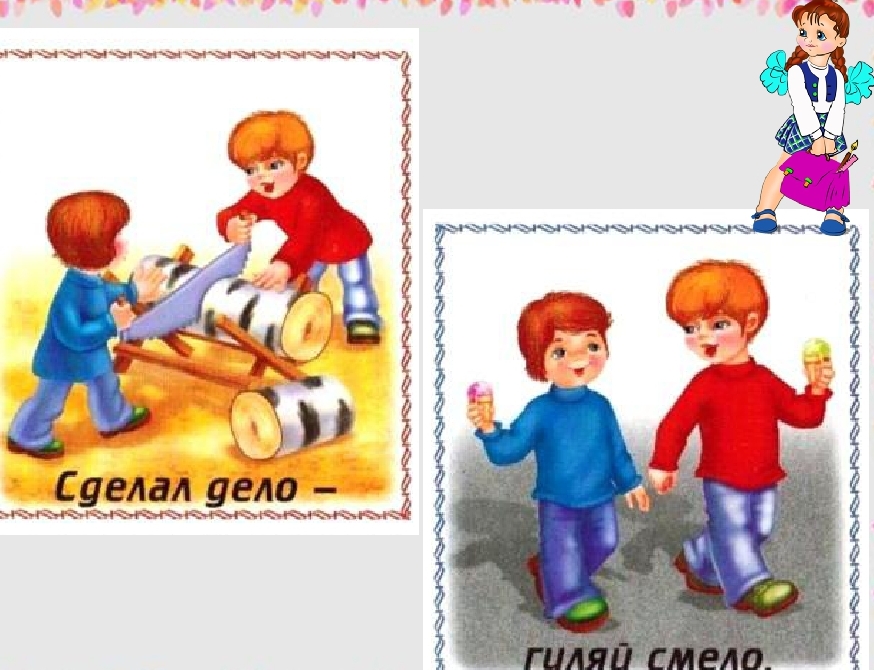  У труда есть враг – лень, когда ничего не хочется делать. Но будучи ленивым, денег не заработаешь, а если не заработаешь, то и не потратишь. Потребности бывают разные, Есть такие потребности, которые жизненно важные человеку (еда, вода, одежда, жилье), - Без чего человек не может жить?-Человек нуждается в пище, если он не будет питаться, то погибнет.-Человеку нужна вода. Без воды он может прожить не более двух суток. А кому ещё нужна вода для существования? (Животным, растениям)-Человек не может прожить без воздуха.Давайте, проведём эксперимент, сколько времени мы с вами сможем без воздуха. (Зажимают нос)- Чтоб нам лучше дышалось, давайте потренируем наше дыхание.(дыхательная гимнастика)Минутка отдыха(физминутка) Раз, два, три, четыре, пять,Начинаем отдыхать! (потянуться)Спинку бодро разогнули,Ручки кверху потянули!Раз и два, присесть и встать,Чтобы отдохнуть опять.Раз и два вперед нагнуться,Раз и два назад прогнуться (движения стишка).Вот и стали мы сильней, (показать «силу»)Здоровей и веселей! (улыбнуться друг другу).Самое главное и ценное в нашей жизни – это семья. У семьи тоже есть свои потребности, они складываются из общих интересов и потребностей всех членов семьи.(семейный отдых, совместный просмотр телевизора) .Дом – это семейный очаг, где собирается вся семья вместе.В семье решаются вопросы о приобретении тех или иных предметов.А  есть ли такие потребности, в которых человек нуждается, но приобрести ни за какие деньги их не возможно? (дружба, общение, семья, любовь) Что такое бюджет? Бюджет – это подсчет доходов и расходов.Доход- это деньги или материальные ценности, полученныерезультате работы.Расход - это деньги или материальные ценности, затраченные наоплату услуг и на покупку вещей. А теперь давайте, подумаем, почему иногда, когда вы вечером просите у нас что-нибудь купить, и я вам не покупаю? если каждый день что-то покупать, нужно очень много денег, а родители  столько не зарабатывают. В каждой семье родители обычно подсчитывают свой семейный бюджет.Буратино на Поле чудес в «Стране Дураков» закопал в землю пять золотых монет и ждал, когда из них вырастет дерево с целой кучей денегВопросы к ребенку:• «Вырастут ли деньги?• Где они могут «расти»?• Куда Буратино надо было положит деньги?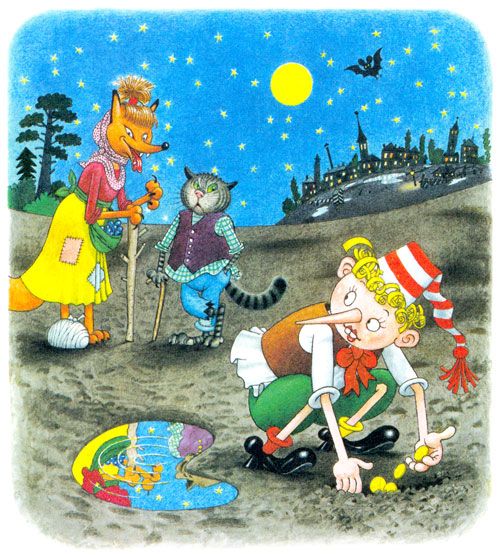 У каждой монеты – есть дом, в котором они живут. Давай  мы с тобой  сделаем кошелечек из бумаги для нашего друга Буратино, что бы он мог спрятать в него свои монеты.Изготовьте с ребенком кошелек  используя схему.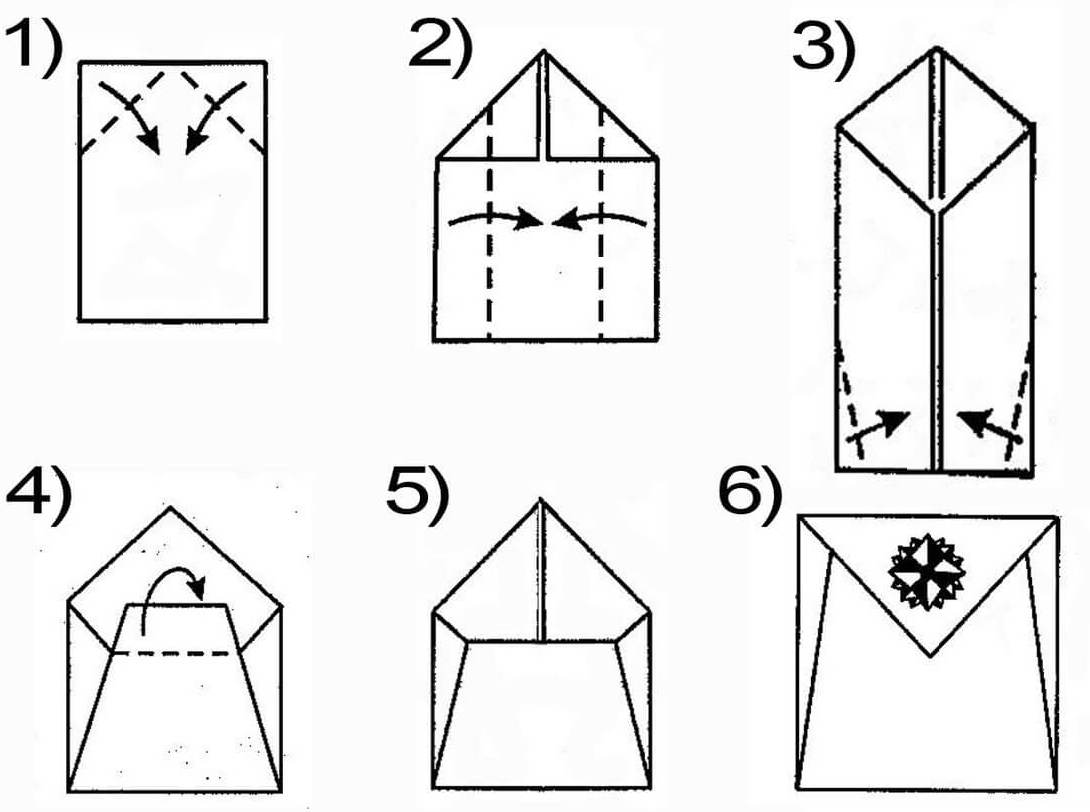 Правила обращения с деньгами, для Буратино  чтобы он никогда и не подумал отнести их в «Страну Дураков».1. Экономно распоряжаться деньгами.2. Потраченные средства уже не вернешь.3. В первую очередь удовлетворяй жизненно важные потребности.4. Невозможно иметь все, что хочешь.5. Деньги можно накопить или потратить. Накопление должно быть привычкой. Простейшее и интереснейшее занятие – завести копилку и откладывать туда деньги «на потом». Можно вместе с родителями своими руками изготовить копилки.6. Бережно относиться к деньгам.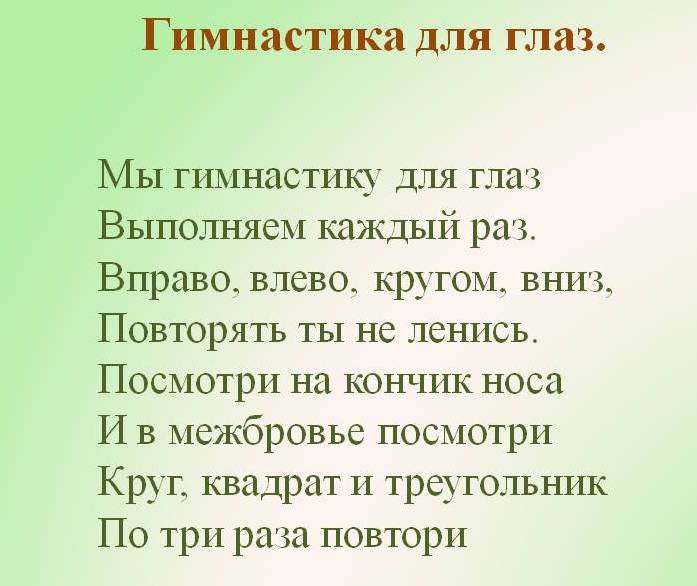 1.Подвижная игра « Копилка.» Дайте ребенку   имитацию денег – купюры и монеты (можно распечатать на принтере и вырезать, на пол кладётся два больших обруча(можно коробочки) – копилки для купюр и для монет, пока звучит музыка, ребенок  свободно перемещаются по залу, по окончанию музыки или по сигналу ребенок  с купюрами и монетами должны занять соответствующий обруч.(место)Товар – это то, что производится для продажи.2. Игра "Сигнальщики". поднимают красные флажки, если слышат, что речь идет о товаре,  поднимают зеленые флажки, если слышат, что речь идет не о товаре.(можно  кружки из цветной бумаги)Фермер привез на рынок молоко (товар)Папа починил детям игрушку (не товар)Мама испекла пирог к празднику (не товар)Плотник сделал шкаф и продал его (товар)Маша сварила варенье для Миши (не товар)На фабрике сделали игрушки и отвезли их в магазин (товар)Кот Матроскин сшил Шарику фартук (не товар)В издательстве напечатали много детских книг (товар)3.Импровизированный магазин. Рядом на прилавке есть 2 коробки. Одна с надписью БАНК, вторая «Пожертвования для бедных детей и голодных животных».Далее предложите ребенку  возможность купить на свою первую зарплату любую покупку . Либо положить деньги в банк или в коробку для пожертвований. Так же ребенку  предлагается вариант забрать заработанные монеты домой (отдать родителям «им нужнее», либо поместить в свою копилку).